СОВЕТ МИНИСТРОВ РЕСПУБЛИКИ КРЫМРАСПОРЯЖЕНИЕот 7 мая 2024 г. N 702-рО РАСПРЕДЕЛЕНИИ СУБСИДИЙ ИЗ БЮДЖЕТА РЕСПУБЛИКИ КРЫМБЮДЖЕТАМ МУНИЦИПАЛЬНЫХ ОБРАЗОВАНИЙ РЕСПУБЛИКИ КРЫМНА СОФИНАНСИРОВАНИЕ РЕАЛИЗАЦИИ ПРОЕКТОВ ИНИЦИАТИВНОГОБЮДЖЕТИРОВАНИЯ В РЕСПУБЛИКЕ КРЫМ НА 2024 ГОД, ГЛАВНЫМРАСПОРЯДИТЕЛЕМ БЮДЖЕТНЫХ СРЕДСТВ РЕСПУБЛИКИ КРЫМ ПО КОТОРЫМЯВЛЯЕТСЯ МИНИСТЕРСТВО ЖИЛИЩНО-КОММУНАЛЬНОГО ХОЗЯЙСТВАРЕСПУБЛИКИ КРЫМВ соответствии со статьей 139 Бюджетного кодекса Российской Федерации, статьями 83, 84 Конституции Республики Крым, статьями 14, 20 Закона Республики Крым от 19 июля 2022 года N 307-ЗРК/2022 "Об исполнительных органах Республики Крым", пунктом 2 части 2-1 статьи 8 Закона Республики Крым от 28 ноября 2014 года N 16-ЗРК/2014 "О межбюджетных отношениях в Республике Крым", Законом Республики Крым от 7 декабря 2023 года N 496-ЗРК/2023 "О бюджете Республики Крым на 2024 год и на плановый период 2025 и 2026 годов":Распределить субсидии из бюджета Республики Крым бюджетам муниципальных образований Республики Крым на софинансирование реализации проектов инициативного бюджетирования в Республике Крым на 2024 год, главным распорядителем бюджетных средств Республики Крым по которым является Министерство жилищно-коммунального хозяйства Республики Крым, согласно приложению.Председатель Совета министровРеспублики КрымЮ.ГОЦАНЮКПриложениек распоряжениюСовета министровРеспублики Крымот 07.05.2024 N 702-рРАСПРЕДЕЛЕНИЕСУБСИДИЙ ИЗ БЮДЖЕТА РЕСПУБЛИКИ КРЫМ БЮДЖЕТАМ МУНИЦИПАЛЬНЫХОБРАЗОВАНИЙ РЕСПУБЛИКИ КРЫМ НА СОФИНАНСИРОВАНИЕ РЕАЛИЗАЦИИПРОЕКТОВ ИНИЦИАТИВНОГО БЮДЖЕТИРОВАНИЯ В РЕСПУБЛИКЕ КРЫМНА 2024 ГОД, ГЛАВНЫМ РАСПОРЯДИТЕЛЕМ БЮДЖЕТНЫХ СРЕДСТВРЕСПУБЛИКИ КРЫМ ПО КОТОРЫМ ЯВЛЯЕТСЯ МИНИСТЕРСТВОЖИЛИЩНО-КОММУНАЛЬНОГО ХОЗЯЙСТВА РЕСПУБЛИКИ КРЫМ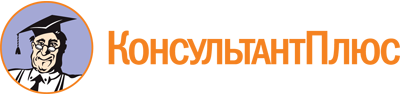 Распоряжение Совета министров Республики Крым от 07.05.2024 N 702-р
"О распределении субсидий из бюджета Республики Крым бюджетам муниципальных образований Республики Крым на софинансирование реализации проектов инициативного бюджетирования в Республике Крым на 2024 год, главным распорядителем бюджетных средств Республики Крым по которым является Министерство жилищно-коммунального хозяйства Республики Крым"Документ предоставлен КонсультантПлюс

www.consultant.ru

Дата сохранения: 20.05.2024
 Наименование муниципальных образований Республики КрымСумма, рублейБахчисарайский районПесчановское сельское поселение1473000,00Почтовское сельское поселение1440000,00Железнодорожненское сельское поселение1180000,00Табачненское сельское поселение826633,53Почтовское сельское поселение1440000,00Верхореченское сельское поселение1264156,89Голубинское сельское поселение1500000,00Верхореченское сельское поселение1270382,30Голубинское сельское поселение1500000,00Железнодорожненское сельское поселение1180000,00Куйбышевское сельское поселение906670,30Итого по району13980843,02Белогорский районВасильевское сельское поселение1400000,00Зуйское сельское поселение919000,00Муромское сельское поселение1495030,88Зеленогорское сельское поселение1500000,00Зуйское сельское поселение952436,00Криничненское сельское поселение1500000,00Итого по району7766466,88Джанкойский районЕрмаковское сельское поселение1456000,00Новокрымское сельское поселение1500000,00Лобановское сельское поселение1334625,00Табачненское сельское поселение1500000,00Майское сельское поселение1400000,00Заречненское сельское поселение904750,00Мирновское сельское поселение1500000,00Итого по району9595375,00Кировский районЯркополенское сельское поселение1417720,00Первомайское сельское поселение1089329,77Владиславское сельское поселение1047500,00Приветненское сельское поселение1500000,00Партизанское сельское поселение1404000,00Синицынское сельское поселение1367500,00Токаревское сельское поселение1392500,00Льговское сельское поселение624105,26Итого по району9842655,03Красногвардейский районПятихатское сельское поселение1139400,00Краснознаменское сельское поселение1486000,00Красногвардейское сельское поселение1500000,00Амурское сельское поселение1431519,00Калининское сельское поселение1212600,00Найденовское сельское поселение1296000,00Амурское сельское поселение723530,00Александровское сельское поселение1259350,00Клепининское сельское поселение1200000,00Котельниковское сельское поселение727004,00Новопокровское сельское поселение1345056,83Ровновское сельское поселение1340000,00Марьяновское сельское поселение1500000,00Итого по району16160459,83Красноперекопский районБратское сельское поселение717500,00Ильинское сельское поселение1011000,00Вишневское сельское поселение1029200,00Магазинское сельское поселение1020000,00Орловское сельское поселение1350000,00Итого по району5127700,00Ленинский районКрасногорское сельское поселение1386624,00Кировское сельское поселение1500000,00Виноградненское сельское поселение1090000,00Новониколаевское сельское поселение1500000,00Ильичевское сельское поселение1419206,50Батальненское сельское поселение855893,17Итого по району7751723,67Нижнегорский районЕмельяновское сельское поселение1480000,00Акимовское сельское поселение904187,14Лиственское сельское поселение918048,41Жемчужинское сельское поселение1500000,00Охотское сельское поселение1380500,00Михайловское сельское поселение868280,00Нижнегорское сельское поселение1500000,00Желябовское сельское поселение1500000,00Ивановское сельское поселение1370000,00Митрофановское сельское поселение1500000,00Изобильненское сельское поселение1499500,00Зоркинское сельское поселение1326250,00Уваровское сельское поселение1375000,00Итого по району17121765,55Раздольненский районКовыльновское сельское поселение1500000,00Кукушкинское сельское поселение1500000,00Ручьевское сельское поселение1500000,00Серебрянское сельское поселение1490000,00Ручьевское сельское поселение1352000,00Итого по району7342000,00Сакский районИвановское сельское поселение880000,00Охотниковское сельское поселение1500000,00Виноградовское сельское поселение1500000,00Веселовское сельское поселение1270000,00Итого по району5150000,00Симферопольский районПервомайское сельское поселение645451,00Итого по району645451,00Советский районКрасногвардейское сельское поселение1500000,00Краснофлотское сельское поселение1500000,00Прудовское сельское поселение1500000,00Итого по району4500000,00Черноморский районНовосельское сельское поселение1500000,00Новоивановское сельское поселение1367827,00Кировское сельское поселение1500000,00Оленевское сельское поселение1500000,00Итого по району5867827,00Всего110852266,98